Республикæ  Цæгат  Ирыстон  - АланийыГорæтгæрон муниципалон районы   Дǽллаг Санибайы хъǽуы цǽрǽн бынаты  администрациУ Ы Н А Ф Ф Æ363124, РСО- Алания, Пригородный район, с. Н. Саниба, ул. Агузарова Т.К., 125, тел.(факс)- 8-86738-3-53-31Администрация  Нижнесанибанского сельского поселения Пригородного  муниципального районаРеспублики  Северная  Осетия – АланияП О С Т А Н О В Л Е Н И Еот 29 декабря 2023 г.                         с.Н.Саниба                                           № 18                                     Об утверждении положения о порядке расходования средств резервного фонда Администрации Нижнесанибанского сельского поселения Пригородного муниципального района Республики Северная Осетия – АланияВ соответствии со статьей 81 Бюджетного кодекса Российской Федерации ПОСТАНОВЛЯЮ:     1.Утвердить прилагаемое Положение о порядке расходования средств резервного фонда Администрации Нижнесанибанского сельского поселения Пригородного муниципального района Республики Северная Осетия – Алания (далее Положение).  2.Настоящее постановление вступает в силу после официального                                   опубликования (обнародования). Глава Нижнесанибанского сельского поселения                                                                Ф.М.ХинчаговУтвержденопостановлением главы Нижнесанибанскогосельского поселения                                                                            от 29 декабря 2023г. № 18Положениео порядке расходования средств резервного фонда Администрации Нижнесанибанского сельского поселения Пригородного муниципального района Республики Северная Осетия - АланияНастоящее положение разработано в соответствии со статьей 81 Бюджетного кодекса Российской Федерации и устанавливает порядок выделения и использования средств резервного фонда Администрации Нижнесанибанского сельского поселения (далее-резервного фонда Администрации).Резервный фонд Администрации создается для финансирования непредвиденных расходов местного значения, не предусмотренных в бюджете Нижнесанибанского сельского поселения на соответствующий финансовый год.Объем резервного фонда Администрации определяется решением о бюджете сельского поселения на соответствующий год.Средства резервного фонда Администрации расходуются на финансирование проведения аварийно-восстановительных работ и иных мероприятий, связанных с ликвидацией последствий стихийных бедствий и других чрезвычайных ситуаций, имевших место в текущем финансовом году.Средства из резервного фонда Администрации выделяются на основании распоряжения главы.Средства из резервного фонда Администрации выделяются на финансирование мероприятий по ликвидации чрезвычайных ситуаций только местного уровня.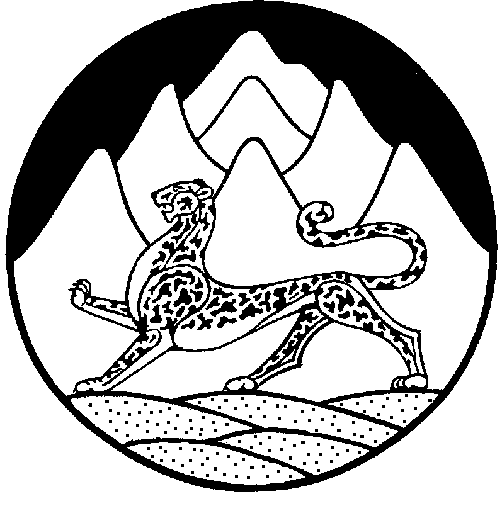 